О размещении информациина сайте администрации НГОУважаемый Виталий Александрович!	Согласно порядка размещения информации о рассчитываемой за календарный год среднемесячной заработной платы руководителей, их заместителей, главных бухгалтеров муниципальных учреждений, муниципальных унитарных предприятий Находкинского городского округа и предоставление указанными лицами данной информации (Постановление Администрации Находкинского городского округа 23.12.2016 г. №1420) предоставляем следующую информацию:Информация о среднемесячной заработной платеруководителя, заместителей руководителя и главного бухгалтерамуниципального унитарного предприятия «Находка-Водоканал» за 2019 годДиректор предприятия							     	         А.А.БодровЛесникова Е.П.(4236) 776579Муниципальное унитарное предприятие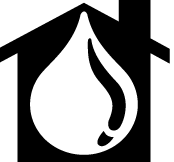 «Находка-Водоканал» города Находки(МУП «Находка-Водоканал»)ул. Михайловская, д.103, г. Находка, 692902Тел./факс (4236) 74 43 54/74 66 84Е-mail:secretar@nakhodka-vodokanal.ruhttp://www.nakhodka-vodokanal.ruОКПО 31160418, ОГРН 1022500698934ИНН/КПП 2508058565/250801001__________________ №___________На № __________ от _____________Администрация Находкинскогогородского округаЗаместителю главыВ.А. КожевниковуДолжность, ФИОСреднемесячная заработная плата за 2019 год, руб.Кратность к заработной плате работниковСреднемесячная заработная плата работников (без учета руководителя, заместителей, гл.бухгалтера)32 468,89Директор предприятия Бодров Андрей Александрович176 334,645,43Первый зам.директора Плотников Илья Юрьевич 99 577,283,07Главный инженер Литвиненко Вячеслав Леонидович98 878,763,05Главный бухгалтерЗазулина Надежда Георгиевна89 434,002,75